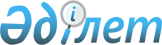 О предоставлении мер социальной поддержки специалистам здравоохранения, образования, социального обеспечения, культуры и спорта, прибывшим для работы и проживания в сельские населенные пункты района, на 2010 годРешение маслихата Аулиекольского района Костанайской области от 13 января 2010 года № 168. Зарегистрировано Управлением юстиции Аулиекольского района Костанайской области 8 февраля 2010 года № 9-7-112

      В соответствии с подпунктом 4) пункта 3 статьи 7 Закона Республики Казахстан от 8 июля 2005 года "О государственном регулировании развития агропромышленного комплекса и сельских территорий", пунктом 2 постановления Правительства Республики Казахстан от 18 февраля 2009 года № 183 "Об утверждении размеров и Правил предоставления мер социальной поддержки специалистам здравоохранения, образования, социального обеспечения, культуры и спорта, прибывшим для работы и проживания в сельские населенные пункты", рассмотрев письмо акима Аулиекольского района от 11 января 2010 года № 02-05/27 Аулиекольский районный маслихат РЕШИЛ:



      1. Предоставить меры социальной поддержки специалистам здравоохранения, образования, социального обеспечения, культуры и спорта, прибывшим для работы и проживания в сельские населенные пункты района, на 2010 год в виде подъемного пособия в сумме, равной семидесятикратному месячному расчетному показателю и бюджетного кредита на приобретение жилья в сумме, не превышающей шестисоттридцатикратный размер месячного расчетного показателя.



      2. Данное решение вводится в действие по истечении десяти календарных дней после дня его первого официального опубликования.      Председатель внеочередной

      сессии районного маслихата               Р. Галимжанов      Секретарь районного маслихата            А. Бондаренко      СОГЛАСОВАНО      Начальник государственного

      учреждения "Отдел сельского

      хозяйства Аулиекольского района"

      Нугуманов Аскар Сералынович

      13 января 2010 года      Начальник государственного

      учреждения "Отдел экономики

      и бюджетного планирования

      Аулиекольского района"

      Печникова Татьяна Ивановна

      13 января 2010 года   
					© 2012. РГП на ПХВ «Институт законодательства и правовой информации Республики Казахстан» Министерства юстиции Республики Казахстан
				